Годишен доклад по околна среда	УВОД 	Настоящият годишен доклад обхваща период на докладване от 01.01.2013г. до  31.12.2013г..Наименование на инсталацията/ите, за който е издадено комплексно разрешително (КР) -  	Инсталация за интензивно отглеждане на птици, т.6.6 ”а” от приложение №4 на ЗООС;Адрес по местонахождение на инсталацията/ите – с. Дриново, общ. Попово, обл.ТърговищеРегистрационен номер на комплексно разрешително (КР) -  №303-НО/2008Дата на подписване на комплексно разрешително (КР)  – 08.10.2008г..Дата на влизане в сила на комплексно разрешително (КР) – 15.11.2008 год.Оператора на инсталацията/ите, като се посочва конкретно кой е притежател на разрешителното -  „Мар - Крафт” ООДАдрес, тел. номер, факс, e-mail на собственика/оператора – гр. София бул. „Ботевградско шосе“ бл.112 вх.Б ет.1  ап.1тел. – 02 8687042 , e-mail  -  markraft @ dir.bgЛице за контакти – Марин Митев Караколев гр. София ЖК „Г.Делчев 258 бл.258 вх.Б ет.1  ап.1тел. – 02 8687042 , 0888 55 75 85    e-mail  -  markraft @ dir.bgАдрес, тел. номер, факс, e-mail на собственика/оператора – 	гр. София ЖК „Г.Делчев 258 бл.258 вх.Б ет.1  ап.1тел. – 02 8687042 , e-mail  -  markraft @ dir.bgКратко описание на всяка от дейностите/ процесите, извършвани в инсталацията/инсталациитеЗареждане на подрастващи стокови  носачки като еднодневни и отглеждането им до пронасяне, отглеждане на носачки и производство на стокови яйца.За успешното интензивно отглеждане на птици се създават благоприятни условия и поддържане на оптимални граници на параметрите на жизнената среда. Така се осигурява интензивен растеж, нормално развитие, максимална продуктивност на птиците и висока икономическа ефективност на производството.Птиците в птицефермата се отглеждат подово на “суха постеля “ – слама и клетъчно – в зависимост от възрастта на пилетата.Възприетата от МАР – КРАФТ ООД норма за максимална гъстота е 34 kg/m2, което отговаря на НДНТ - 18-24 глави/m2. При достигане на определено тегло, което изпълва капацитета на сградата, част от птиците се вдигат и преместват в клетъчно хале за отглеждане на стокови носачки, като се осигурява достатъчно площ за растежа на останалите в халето птици. Технологичният регламент за отглеждане на пилета (от еднодневни до петдесетдневни пилета), до момента на вдигането им за отглеждане на стокови (от петдесет дневни до сто и деветнадесет дневни) носачки включва:Подготовка на сградата за зарежданеПриемане на еднодневните пилетаРазрежданеУлавяне и товарене на стоковите ярки	Технологични параметриГъстотаВъзприета норма на максимална гъстота от 34 kg/m2, около 22 глави/m2. Температурен режим	Поддържане на оптимален температурен режим в помещенията през отделните периоди на растеж.	Относителна влажност на въздуха 50 – 75 % - при подово отглеждане;40 – 60 % - при клетъчно отглеждане.ОтоплениеОтоплението в хале №13 се осъществява с печка на твърдо гориво (дърва) разположена в помещението, с големи въздуховоди (кюнци) към изпускащото устройство, над халето. В зависимост от сезона, печката може да работи през целият период на отглеждане (септември - май) или само първите 6-7 дена (юни, юли, август). В халета № 3 , 4 , 5 и 6  са кокошки - носачки и за тях не е необходимо отопление.В халета №10, 11 и 12  отоплението се осъществява посредством отоплители с директно горене  (нафта) MASTER  B 360 , в зависимост от сезона и периода на отглеждане на птиците.Вентилация	Вентилационната система осигурява необходимото количество кислород и контролира температурата в помещенията в различните етапи на производствения цикъл.В зависимост от обема на сградите, същите са оборудвани със съответен брой проточни клапи и вентилатори (“Ломан” и “Балканска звезда”) обособени в два вида вентилационни системи (минимална вентилация и вентилационна система за охлаждане на птиците), но с различни комбинации.През 2013г., са направени подобрения, поставени са стенни въздушни отвори (клапи), които са предназначени да осигурят оптимално въздушно течение на всички вентилаторни нива. Чрез тях се контролира и гарантира равномерното разпределение на въздуха в цялата сграда при минимална вентилация.   ПоенеПоенето на пилетата се осъществява с нипелна поилна система, като не се допуска пилеене на вода по пода. Консумацията на вода представлява от 1,6 до 1,8 пъти от консумацията на фураж. Дневната консумация на вода за всяко производствено хале не се отчита с водомер.ХраненеВ процеса на отглеждане на пилетата, в съответствие със съвременните изисквания се използват четири вида фураж:Към производствените халета са монтирани автоматични системи за зареждане на системата за хранене на птиците.ОсветлениеВ съществуващите халета за отглеждане на пилета са монтирани осветителни тела (енергоспестяващи крушки и такива с нагреваема жичка). Външно всяко хале се осветява от  енергоспестяващи крушки. Здраве В съвременното птицевъдство се разчита изключително на превантивните мерки за поддържане на здравето на птиците. В тази насока най-голяма роля имат ваксините. В птицефермата се използва следната ваксинационна програма:MA 5 + CLONE 30 – 1, 35 и 70-ти ден – жива ваксина срещу Инфекционен Бронхит и Псевдочума – напивноGUMBORO D 78 – Срещу болестта ГУМБОРО - по предписание за конкретната партида / след изследване титри / - трикратно – жива ваксина - напивноIB multi + ND – инактивирана ваксина срещу Инфекциозен Бронхит и Псевдочума – инжективно в гръдната мускулатура.SALENVAC  T – Инактивирана ваксина срещу Салмонела Ентеритидис и Тимуриум.AE  +  POX – жива, лиофилизирана комбинирана ваксина срещу птичи Енцефаломиелит и Шаркодифтерит.Други видове по желание на клиента конкретно за условията на неговата територия. Ваксинационната програма не може да бъде постоянна. Нейната промяна зависи от развитието на болестите по птиците , напредъка на ветеринарната медицина , от цените на ваксините на различните доставчици , както и от съществуващите ветеринарни болести в момента.ХигиенаОсновни хигиенни правила:осигуряване работно облекло и обувки на всички работници в птицефермата;ограничаване до минимум на външни посетители;осигурен санитарен възел и мивки с препарат за измиване на ръце за персонала и посетителите;дезинфекционни изтривалки пред всяко хале;периодична дератизация на целия обект;поддържане (косене) на тревните площи;умрелите през денонощието птици се събират и съхраняват в хладилна камера и периодично извозват на екарисаж;1. Производствен капацитет на инсталацията/инсталациите - 	Максимален капацитет на инсталацията/инсталациите съгласно условие 4 от КР:ТАБЛИЦА №1.1Годишните количества отгледани птици, които са определени в условие 4 от КР са следните:ТАБЛИЦА №1.2	* Един жизнен цикъл : за подрастващи - 119дни и за носачки -от 411 дни до 441 дниОрганизационна структура на фирмата, отнасяща се до управлението на околната среда – неразделна част от  СУОС въведена на 30.05.2009г. e списъка на отговорните длъжностни лица  за изпълнението на конкретните задачи свързани с дейността произтичаща от Условията на Комплексно разрешително № 303-Н0/2008 г. на „МАР-КРАФТ” ООД , гр. СОФИЯ, площадка с. Дриново (община Попово), е процедурен документ – ПД 05.01.02.РИОСВ, на чиято територия е разположена инсталацията/ите – 	РИОСВ – гр.Шумен 9700, ул. “Съединение” 71, ет.3	 Телефони  054/856 501, 87 49 13, 87 68 40Басейнова дирекция, на чиято територия е разположена инсталацията/ ите –Басейнова дирекция – Дунавски районгр. Плевен, п.к. 5800ул.”Чаталджа” № 60тел: 064/885 100факс: 064/ 803 342e-mail: dunavbd @ bddr.org	2. Система за управление на околната среда – 	В изпълнение на Условие 5 „Мар - Крафт” ООД, разработи и въведе система за управление на околната среда (СУОС), извършено коригиране на наличните инструкции за привеждане в съответствие с заложените условия от КР, която се прилага от 30.05.2009г.. Система за управление на околната среда (СУОС)  отговаря на условията заложени в КР и следните изисквания: Структура и отговорности – притежателя на комплексното разрешително  регламентира реда, отговорностите, пълномощията и документирането на дейностите и отговорностите по внедряването, функционирането и поддържането на системата за управление на околната среда и лицата отговорни за изпълнението на условията на комплексното разрешително, оформени в списъци и заповеди. Отговорностите за изпълнение на условията от КР се записват във всяка инструкция съгласно условие 5.1.1. и списъци на персонала който ще извършва съответните дейности съгласно условие 5.1.2. Това е процедурен документ – ПД-05.01.01. от СУОС. Отговорен за правилното функциониране на СУОС е Управителя на фирмата.Обучение – има разработена инструкция към СУОС в която са регламентирани редът, отговорностите, пълномощията и документирането на дейностите по планиране, осъществяване и контрол на обучението и повишаването на квалификацията на персонала в дружеството съгласно условие 5.2.1.. Неразделна част от  СУОС е процедурен документ – ПД 05.02.01.- Инструкция за обучение на персонала.Обмен на информация – В СУОС се регламентира редът, отговорностите, пълномощията и документирането на дейностите при осъществяване на комуникации между различните нива на управление и функционалните звена в дружеството, списък  с имената, длъжностите и местоположението на работното място и телефон за контакт съгласно условията на комплексното разрешително- съгласно условие 5.3.1.и условие 5.3.2.; Неразделна част от  СУОС е процедурен документ – ПД 05.01.01.- Персонал.Документиране – Дружеството докладва, че e осигурило на площадката актуален списък с нормативната уредба по околната среда, регламентираща работата на инсталацията. Същото така дружеството  има списък на всички инструкции /след изготвянето им / изисквани от настоящото комплексно разрешително- съгласно условие 5.4.1./ и на кого са предадени; Неразделна част от  СУОС е процедурен документ – ПД 05.09.04.-1.Инструкция на документите и съответствието им с условията на комплексното разрешително.Управление на документите – По отношение на управлението на документите дружеството прилага инструкция за актуализация на документите в случай на промяна на нормативните документи по околната среда; Неразделна част от  СУОС е процедурен документ – ПД 05.04.03.-1.- Инструкция за управление на документите.Оперативно управление – Оператора докладва, че прилага след 30.05.2009г. всички изисквани от комплексното разрешително инструкции за експлоатация и поддръжка съгласно условие 5.6.1.. Същите  се съхранявани на площадката в писмен вид и могат да бъдат представени при проверка на компетентния орган;Оценка на съответствие, проверка и коригиращи действия – Оператора прилага инструкция, в която са регламентирани редът, отговорностите, пълномощията и документирането на дейностите за мониторинг на техническите и емисионните показатели  заложени с условията на КР. За проверка и коригиращи действия оператора прилага инструкция за оценка на стойностите от емисионните и технически показатели с определените в условията на комплексното разрешително. За установените несъответствия се планират  съответни коригиращи действия; Неразделна част от  СУОС е процедурен документ – ПД 09.02.03.Предотвратяване и контрол на аварийни ситуации -  Дружеството е  регламентирало редът, отговорностите, пълномощията и документирането на дейностите по подготовката на дружеството за действия при аварии с разработените инструкции към СУОС. Също така дружеството  прилага инструкция за актуализация при промени във фирмата или при възникване на  аварии, катастрофи, терористични актове, инциденти и други кризисни ситуации. Неразделна част от  СУОС е процедурен документ – ПД 14.04.- Инструкция за  ограничаване или ликвидиране на последствията при залпови замърсявания.Записи – Притежателя на настоящото комплексно разрешително докладва, че след изготвяне на СУОС след 30.05.2009г. води всички необходими документи и записи и ги  съхранява и предоставя при поискване от контролните органи съгласно условие 5.9.1. , съгласно условие 5.9.2  и  съгласно условие 5.9.3.;Докладване –  През 2013г. фирмата  докладва информация във формата на образец на годишен доклад за околната среда за период от 01.01.2013г. до 31.12.2013г. съгласно указания на ИАОС- съгласно условие 5.10.1. Актуализация на СУОС – Към момента на изготвяне на доклада за периода има СУОС, същата е разработена и  функционира след 30.05.2009г. Неразделна част от  СУОС е процедурен документ – ПД 05.01.01.- Инструкция за актуализация.Затруднения по време на разработване на СУОСПрез времето на подготвянето и внедряването на системата за управление на околната среда операторът  среща трудности, във връзка с големия брой инструкции, взаимовръзката между тях и наличните, липсата на достатъчно персонал за изпълнението им. Друг проблем е огромния обем нормативни документи и тяхното добро познаване. Предприетите действия от страна на ръководството са обучение на наличния персонал и използване на консултанти  при необходимост. 	3.  Използване на ресурси  	3.1 Използване на вода   	Фирмата използва вода за промишлени и питейни нужди от два водоизточника :„Водоснабдяване – ДУНАВ” ЕООД, гр.Разград – със сключен актуален договор №03-79/06.03.2013г.Шахтов кладенец Д4 с рег.№ 1026/26.03.13г.- издадено решение за изменение и продължаване срока на действие на разрешително за водоползване.	За отчитане на количеството са монтирани водомери съгласно изискванията на договорите и разрешителното.ТАБЛИЦА №3.1Разход на вода за периода 01.01.13г. – 31.12.13г.:Извършва се ежедневна проверка на състоянието на водопроводната мрежа от персонала обслужващ инсталацията. Водят се записи, съгласно инструкциите от  СУОС-30.05.2009г.Операторът е предприел допълнителни действия за подобряване ефективността на инсталацията по отношение на употребата на вода за производствени нужди.Като корективна мярка за намаляване на аварии и течове особено през зимния период, част от водопроводите в халетата бяха подменени с пластмасови тръби и това ще продължи поетапно. Подмяната на улейните корита с нипелни поилки с чашки – водоуловители, доведе до чувствително намаляване на разхода на вода в инсталацията , както и до липсата на влага в постелята на подовите халета. Нипелните поилки на птиците и крановете на чешмите се проверяват ежедневно от персонала, съгласно инструкциите, водене на записи и планиране на корективни мерки.До датата на изготвяне на Годишния доклад по околна среда за периода 01.01.13г. до 31.12.13г., операторът декларира, че не са констатирани несъответствия и не се налагат коригиращи действия за достигане на такива, и съответно не се е налагало да бъдат предприемани действия за тяхното отстраняване.3.2 Използване на енергия Подаването на електроенергия към инсталацията се извършва по сключен договор с „ЕНЕРГО ПРО” ЕАД. Отчитането на общата енергия за площадката се извършва с електромер монтиран в трафопоста.Основен консуматор на електроенергия са вентилатори и хранилни машини в халетата за отглеждане на птици. Към настоящия момент стриктно се спазват актуализираните инструкции по експлоатация и поддръжка, които бяха актуализирани във връзка с разработване и внедряване на СУОС съгласно условията на КР .Измерването, изчисляването,  документирането и оценката на съответствието  на изразходваните количества електроенергия се извършва съгласно Инструкция 08.02.02.-1 за измерване на ел.енергията и Инструкция за съответствие на ел.енергията 08.02.02.02.ТАБЛИЦА №3.2Изразходвана електроенергия за периода  01.01.2013г.  -  31.12.2013г.	Фирма „Мар - Крафт” ООД докладва данни за количества изразходвана електроенергия от инсталацията за производство на единица продукт на база разработените и прилагани инструкции от СУОС и оценка на съответствието на измерените/изчислените количества електроенергия.	Значителната разлика между използваната електроенергия общо за площадката и консумацията на електроенергия  от инсталацията за  отглеждане на птици се дължи на ремонтните дейности извършвани  през периода на площадката и работния процес в яйцесклада на територията на инсталацията. 	Операторът  постоянно предприема действия за подобряване ефективността на инсталацията по отношение на употребата на енергия за производствени нужди изразяващи се в :	- Доброто качество на фуража за изхранване на птиците позволява по-рядко пускане на хранилните машини.	-  Оптимално използване на хранилните машини също допринасят за снижаване разхода на ел.енергия.До датата на изготвяне на Годишния доклад по околна среда за периода 01.01.2013г. до 31.12.2013г., операторът декларира, че не са констатирани несъответствия и съответно не се е налагало да бъдат предприемани действия за тяхното отстраняване.3.3 Използване на суровини, спомагателни материали и горива   	Фирмата  прилага инструкция за измерване/изчисляване и документиране на използваните количества суровини, спомагателни материали и горива в Инсталацията за интензивно отглеждане на птици, като част от системата за управление на околната среда. Операторът  документира използваните количества суровини, спомагателни материали и горива в месечни и годишни справки, които  се съхраняват на площадката. Прилага  процедура, чрез която се извършва оценка на съответствието на измерените/ изчислените количества суровини, спомагателни материали и горива с определените максимални стойности в комплексното разрешително. За настоящия доклад са използвани наличните данни на площадката.	Докладваните резултати от оценката на съответствието на измерените/изчислените количества суровини, спомагателни материали и горива с определените такива в условие 8.3.1.1. в таблица 8.3.1.1.(1) и таблица 8.3.1.1.(2) от Комплексното разрешително№303-НО/2008 год.. са показани като употребата на суровини, спомагателни материали и горива в таблица 3.3.1., таблица 3.3.2. и таблица 3.3.3.Използваните Дезинфектанти за периода 01.01.13г.  -  31.12.13г. са както следва:  ТАБЛИЦА №3.3.1Използваните смазочни масла - грес за периода 01.01.13г. – 31.12.13г. са както следва:ТАБЛИЦА №3.3.2.  Използвани дърва за периода 01.01.2013г. – 31.12.2013г.ТАБЛИЦА №3.3.3.	За отчетния период 01.01.2013г. до 31.12.2013г., операторът декларира, че не са констатирани несъответствия по използване на суровини, спомагателни материали и горива и съответно не се е налагало да бъдат предприемани действия за тяхното отстраняване.4.5 Съхранение на суровини, спомагателни материали и горива Фирма „Март Крафт” ООД  докладва, че е изпълнила изискванията посочени в комплексното разрешително №303-НО/2008 год. свързани със спомагателните материали и горива.Всички химични вещества и препарати, класифицирани в една или повече категории на опасност съгласно ЗЗВВХВП са съхранявани съгласно условията за съхранение, посочени в информационните листове за безопасност. Всички химични вещества и смеси, класифицирани в една или повече категории на опасност, съгласно Регламент (ЕО) № 1272/2008 относно класифицирането, етикетирането и опаковането на вещества и смеси и Наредбата за реда и начина на класифициране, опаковане и етикетиране на химични вещества и смеси, се съхраняват опаковани, етикетирани и снабдени с информационни листове за безопасност. Информационните листове за безопасност отговарят на изискванията на Приложение II на Регламент (ЕО) 1907/2006 относно регистрацията, оценката, разрешаването и ограничаването на химикали (REACH), изменено с Регламент 453/2010. Последните се съхраняват на площадката. По всяко време при поискване могат да бъдат предоставени на РИОСВ копия от информационните листове за безопасност на използваните опасни химични вещества и смеси, спомагателни материали и горива.Дезинфектантите се съхраняват в склада за дезинфектанти посочени в Приложение ІІ.4.3.1. от Заявлението. Не е нарушена оригиналната опаковка. Няма несъответствие.   Периодични проверки съгласно Условие 8.3.4.2. се извършват, и се водят  записи. Притежателят на КР  прилага инструкция за поддръжка и периодична проверка на съответствието на съоръженията и площадките за съхранение с експлоатационните условия и изискванията записани в комплексното разрешително. Дезинфектанти :Дезинфектантите , които се ползват в инсталацията се  закупуват  само от фирми лицензирани за продажбата им и  по своята същност са в концентрации , които да не допускат увреждане на хората и птиците. Съгласно инструкциите се   зареждат само необходими за момента количества / до 2-3 л. /, за да не се допускат аварии.             Съхраняват се в стая 2А и се изваждат само при използване от отговорника за дезинфектантите, разреждат се в необходимата за момента доза  и отново се прибират.Смазочни масла – грес :От смазочните материали се използва само грес за смазване на задвижванията на хранилните машини в инсталацията.Същата се доставя от търговската мрежа  в количество не надвишаващо 1 кг. Съхранява се в работилницата и по никакъв начин не може да бъде опасна за хора и околна среда.За отчетният период – 01.01.2013г. – 31.12.2013г. не се е налагало ползването на смазочна грес.Горива – дърва за отопление на халетата :Поради естеството на работата и вида на халетата в инсталацията отоплението на птиците до определена възраст в зависимост от сезона се извършва с твърди горива – дърва за отопление. Дървата се съхраняват на асфалтова площадка между Яйцесклад и Хале №3. След около 50 дневна възраст птиците се прехвърлят в клетъчни халета , където не се отопляват до края на отглеждането.Отоплението в зависимост от сезона варира от 2-3 дни до 40 дни. В останалото време птиците не се отопляват, а се вентилират. Сумарната мощност на печките за отопление не надвишава 0.5 MW.Към дата на изготвяне на Годишния доклад по околна среда, операторът декларира, че от контролните проверки не са констатирани несъответствия по съхранение на суровини, спомагателни материали и горива, съгласно условия 8.3.4..4.Емисии на вредни и опасни вещества в околната среда4.1.Доклад по Европейския регистър на емисиите на вредни вещества (ЕРЕВВ) и PRTR   ТАБЛИЦА №4.1  Замърсители по ЕРЕВВ и PRTRЗабележка: Годишните количества емисии във въздуха, водите и почвите са изчислени както следва:	- Емисиите на метан, амоняк и диазотен оксид в атмосферния въздух, са пресметнати по “ЕМЕР/CORINAIR 1997 и 2000”, трето издание, 09.2004г. За база е прието средногодишно натоварване на базата с 118 750 броя птици ( подрастващи и носачки).- За емисията на ФПЧ10 няма определени емисионни фактори и емисиите се считат за нулеви.	- Емисиите на общ азот, общ фосфор и общ органичен въглерод (ТОС)  не са изчислени,  тъй като не се формират отпадъчни води и такива не се изпускат в повърхностни и/или подземни водни обекти.	- цифрите в скобите са количествата на формираните емисии през 2013 година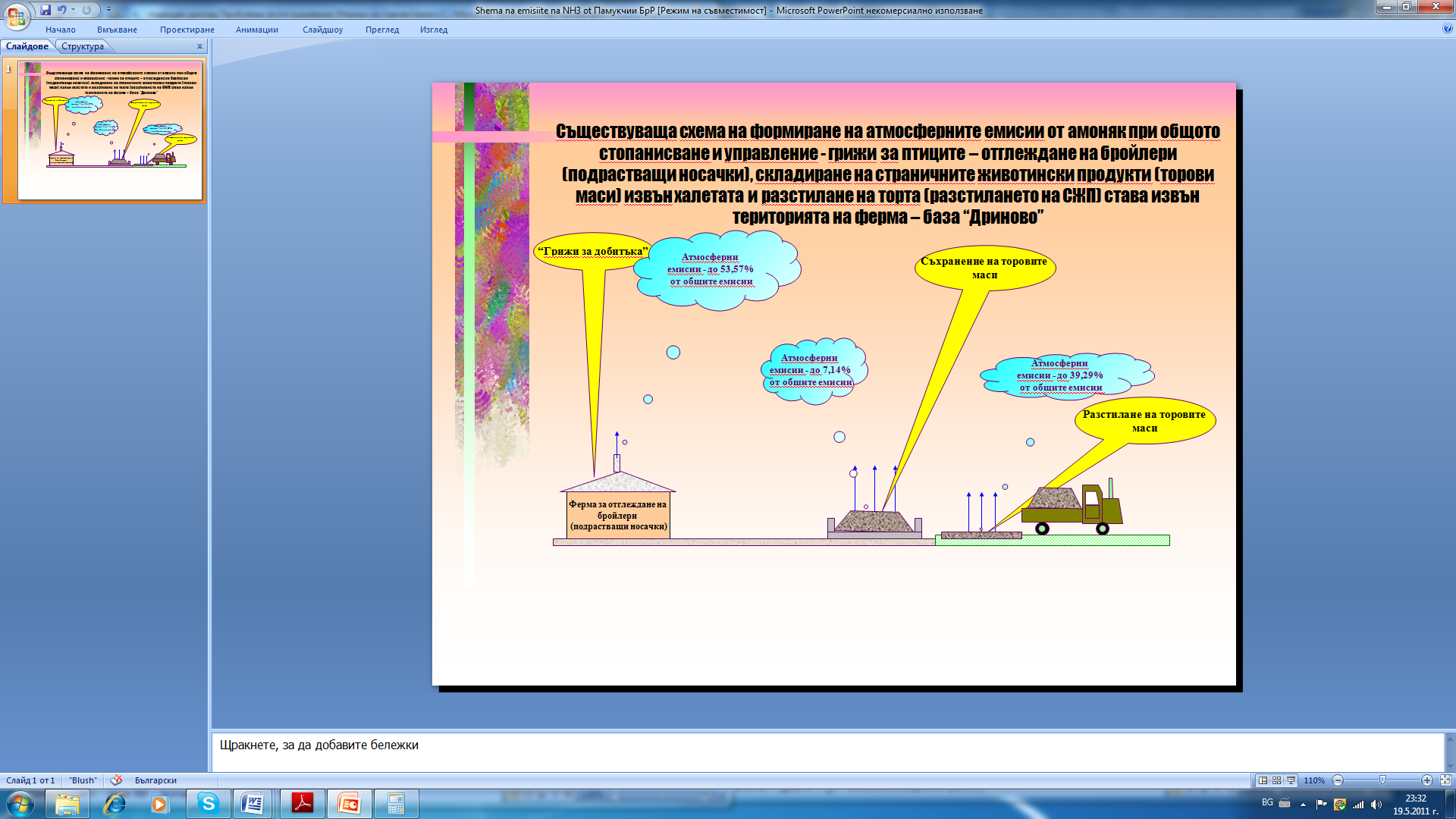 Схема на разпределение на емисиите в атмосферния въздух при отделните етапи: грижи за птиците, складиране на СЖП и разстилане на торта (последната дейност се извършва извън територията на площадката.ТАБЛИЦА №4.2  Замърсители по ЕРЕВВ и PRTRЗабележка: За определяне и оценка на годишните емисии е използвана Методика за определяне на емисиите при определяне и оценка на годишните емисионни товари от дейностите в обхвата на ЕРИПЗ /ИАОС-септ.2007г./Колона 1а (C)-изчисление на база методите за определяне на организираните емисии с емисионни фактори, с използване на ЕF от–Единна методика за инвентаризация емисиите на вредни вещества във въздуха- октомври 2007г. на Министерство на околната среда и водите и Изпълнителна агенция околна среда и води.( )-резултат от изчислениетоЗа изчисляване на резултатите за замърсители NH3 , N2O и СН4 е използван изчислителен метод и  – “Единна методика за инвентаризация емисиите на вредни вещества във въздуха /октомври 2007/” на Министерство на околната среда и водите и Изпълнителна агенция околна среда. Това е третото Българско издание след :Методика за определяне на емисии на вредни вещества във въздуха – 2000г.Актуализирана методика за определяне на емисии на вредни вещества във въздуха – 2005г.В нея са отчетени и обновяванията на методика CORINAIR  на ЕС публикувани в последното и издание от 2006г., както и препоръките  в ръководството по „Добри практики” на РКОНИК от 2000г.  Единната методика е предназначена за ползване при оценка количеството на емисии на вредни вещества в атмосферния въздух, а именно:За изчисляване на годишните национални емисии, съгласно международните задължения на България и за целите на националната статистика; за оценяване емисиите на регионално и локално нива;при изготвяне на ОВОС, екологични експертизи и др.;за подготовка на прогнози и програми,стратегии, планове и др.;за научни, изследователски цели;за други цели.Методиката включва всички процеси, съгласно т.н. „SNAP код“ (Selected Nomenclature of Air Pollutants) от Ръководството за инвентаризация на емисии - EMEP/CORINAIR Emission Inventory Guidebook, 2006г. със съответното съответствие между категориите източници на замърсители и по IPCC (Intergovernmental Panel on Climate Change) методикaта. Определението за емисия е дадена в Закона за чистотата на атмосферния въздух. Всяка дейност/явление е източник на емисии, както на различни замърсители, така и в различни количества. Стойността на емисиите е функция от натуралните показатели по всички групи. Те се изчисляват като линейна хомогенна функция (без свободен член) на съответния натурален показател. Емисиите на всички замърсители по петте групи замърсители се определят  по формулата:Е = ЕF x A									(1)където:Е – емисия на определен замърсител, получена в съответни количества;ЕF – емисионен фактор (коефициент), които е относителна мярка и представлява емисия, отнесена към единица количествена характеристика, която определя адекватно конкретната дейност;  А – статистическа величина, която е количествена характеристика на дейността (продукция, изгорено гориво, глава добитък, площ, суровина и т.н.).В настоящата Единна методика за инвентаризация емисиите на вредни вещества във въздуха стойностите на емисионните фактори не са нормативно фиксирани. Методиката е отворена постоянно за промяна и доуточняване на емисионни фактори, особено в случаите когато те са определени чрез измервания на конкретна дейност. За редица от дейностите генериращи емисии и в момента се извършват проучвания в рамките на международни проекти и програми на ЕС, НАТО и други организации. Колона 1b Не е  докладвана информация за отчетния период за производствени отпадъчни води и битово - фекални отпадъчни води.За емисиите във водите изборът на метод за определяне на емисиите е по-ограничен отколкото при емисиите във въздуха. Няма обобщени емисионни фактори. Така по принцип определянето на емисиите се прави на база на периодични измервания. Ще се използва метода на вземане на съставна проба по време на изхвърляне на фекалите с вода, което се извършва периодично в зависимост от количеството на фекалите.Водите от еднокамерни изгребни ями не са предавани за пречистване през отчетния период  в ГПСОВ  съгласно Условие 10.1.1., тъй като няма формирани налични количества, вследствие използваните сухи методи на отглеждане. Има разработена Инструкция за изчисляване на непреките годишни емисии на замърсителите в производствените отпадъчни води, която се  прилагала за отчетния период.  Производствените отпадъчни води се отвеждат към бетонови изгребни ями, ситуирани в непосредствена близост до халетата  в 3 броя еднокамерни изгребни ями с обем V = 30 m3 , V = 30 m3  и 10 m3. Ямите са вкопани, стоманобетонови, изпълнени от хидроизолиран водоплътен бетон. Битово - фекалните отпадъчни води се отвеждат към водоплътна изгребна яма шахта с обем 50м3.  За 2013г. са предадени отпадъчни води . Ямата е вкопана, стоманобетонова, изпълнена от хидроизолиран водоплътен бетон.Колона 1с Няма поставено условие за докладване на замърсителите по Условие №13 от КР, включително пренос извън площадката на замърсители в почвата и подземните води от замърсяване, за които са надвишени пределните количества, посочени в  Приложение II на Регламент № 166/2006 на Европейския парламент и на Съвета от 18 януари 2006г., относно създаването на Европейски регистър за изпускане и преноса на замърсители (ЕРИПЗ).  4.2.Емисии на вредни вещества в атмосферния въздухПри интензивно отглеждане на стокови носачки се отделят следните емисии :Метан (СН4)Двуазотен оксид (N2O)Амоняк (NH3 )Организираните източници на емисии са свързани с поддържане температурен режим и вентилация на халетата за интензивно отглеждане на птици. Годишните количества на замърсителите по Условие 9.5.1. от КР се изчисляват по Единна методика за инвентаризация емисиите на вредни вещества във въздуха- октомври 2007г. на Министерство на околната среда и водите и Изпълнителна агенция околна среда и води. За ФПЧ10 няма определени емисионни фактори и емисиите се считат за нулеви.При отглеждане на птиците се отделят емисии на органични съединения - Метан (СН4) в резултат на дейността.КОД на процеса -100408Дейност и съоръжения – Чревна ферментацияТАБЛИЦА №4.2.1 Общи за цялостната дейност емисионни фактори за метан СН4Е Метан (СН4)= ЕF x A	Годишната емисия ( 2013г.) на Метан (СН4) е : 118 750 бр х 0.01 кg/бр.= 1 187,5 кg/годПри складиране и изсушаване на торта се отделят емисии на двуазотен оксид (N2O).КОД -100901 до 100915Дейност и съоръжение-Управление на тор по отношение на азотни съединенияТАБЛИЦА №4.2.2Емисионни фактори за двуазотен оксид (N2O) EF kg/ N2O- N на 1 kg N брой животно/година      Е двуазотен оксид (N2O)= ЕF x A	Годишната емисия (2013г.) двуазотен оксид (N2O) е: 118 750 бр х 0,6 х 0,005 кg/бр.= 356,25  кg/год. (0,6кг отделен азот от 1 птица за година; 0,005 кг N2O за 1 кг N брой животно  за година при складиране на твърдата фракция в затворен склад и пункт за изсушаване; При грижите за добитъка, складиране на торовите маси извън технологичните помещения и разстилане на торта се отделят емисии на амоняк (NH3)КОД -100907Дейност и съоръжение-Управление на тор Таблица 1. Общо стопанисване и управление - емисионни фактори за Амоняк (NH3)      Е Амоняк (NH3)= ЕF x A	Годишната емисия (2013г.) Амоняк (NH3) е: 118 750 бр х 0.22 кg/бр.= 26 125 кg/год.Източници на замърсяване на атмосферния въздух:Условие 9.1.  от КР разрешава експлоатацията на вентилационните системи  на халета № №3,4,5,6,10,11,12 и 13, описано в Таблицa 9.1.1. от КР. За отчетния период в експлоатация са следните вентилатори:Хале № 3 –   355 дни х 5 бр. вентилатори - № 13,15,18,21,22;Хале № 4 -    353 дни х 4 бр. вентилатори - № 25,30,31,36;Хале № 5 –   350 дни х 4 бр. вентилатори - № 37,40,45,48;Хале № 6  -   353 дни х 4 бр. вентилатори - № 51,54,57,58;Хале №10 –   240 дни х 8 бр. вентилатори - № 123,126,131,134,135,141, 144,147;Хале №11 –   258 дни х 10 бр. вентилатори - № 98,101,104,106,109,110, 113,116,119,122;Хале №12 -    177 дни х 8 бр. вентилатори - № 71,74,82,83,88,91,94,97; Хале № 13 – 236 дни х 8 бр. вентилатори - № 61,62,64,65,66,67,69,70Това показва че дебита на вентилационните газове не е превишен съгласно Условие 9.1.1.Всички емисии на вредни вещества се изпускат организирано.Неорганизирани емисии и интензивно миришещи вещества не са регистрирани.Всички дейности са извършвани по начин недопускащ разпространението на миризми извън площадката. Има разработена и действаща  инструкция за периодична оценка за спазване на мерките за намаляване и предотвратяване на миришещи вещества и неорганизирани емисии, спазване на мерките за предотвратяване на неорганизираните емисии съгласно Условие 9.2.2. и 9.2.3.- Инструкция  9.2.2. Водят се записи от проверките – няма регистрирани несъответствия.Оценката на съответствието на данните на контролираните параметри на емисиите от отпадъчните газове от площадката съгласно Условие 9.2.3., показват съответствие с нормите и изискванията. Информация за извършени проверки за наличие на неорганизирани емисии и интензивно миришещи вещества съгласно Условие 9.2.2 и Условие 9.3.3 през отчетния период са :- брой извършени проверки – две- брой установени несъответствия – не са регистрирани- причини за несъответствия и коригиращи мерки – нямаНе е предвиден мониторинг на емисиите на отпадъчните газове чрез измерване. Емисиите се изчисляват съгласно  чл.25, ал.6 от Закона за чистотата на атмосферния въздух (ДВ, бр. 45 от 1996г.).Докладвана е информация в съответствие с изискванията на Европейския регистър за изпускането и преноса на замърсителите ( ЕРИПЗ).4.3. Емисии на вредни и опасни вещества в отпадъчните водиПрез  2012г. не е провеждан собствен мониторинг на производствени отпадъчни води. Съгласно КР не се предвижда мониторинг чрез вземане и анализ на проби. Производствените отпадъчни води се отвеждат към бетонови изгребни ями, ситуирани в непосредствена близост до халетата  в 3 броя еднокамерни изгребни ями с обем V = 30 m3 , V = 30 m3  и 10 m3 съгласно Приложение №І-Б.2.2.2-1 от Заявлението. Ямите са вкопани, стоманобетонови, изпълнени от хидроизолиран водоплътен бетон. 	Съгласно Инструкция ПД 10.01.02. за периодична проверка, подръжка /ремонт/ и почистване на трите броя водоплътни събирателни шахти по условие 10.1.1.  са извършвани периодични проверки:- брой извършени проверки – дванадесет- брой установени несъответствия – не са регистрирани- причини за несъответствия и коригиращи мерки – нямаВодите от еднокамерни изгребни ями не са предавани за пречистване през отчетния период, поради наличие на обем под 1/3 от обема на ямите.Битово - фекалните отпадъчни води се отвеждат към водоплътна изгребна яма шахта с обем 50м3 и за отчетния периода има предадени за пречистване отпадъчни води към дружество „Водоснабдяване – Дунав” ЕООД-ГПСОВ гр. Попово. Последното има задължение да приема и пречиства води в пречиствателната си станция по силата на актуален договор № 79/06.03.13г.  съгласно Условие 10.2.1. 	Ямата е вкопана, стоманобетонова, изпълнена от хидроизолиран водоплътен бетон. Има инструкция за измерване, изчисляване на количествата на отвежданите производствени отпадъчни води ПД 10.01.03.01. За всички условия в КР, свързани с контрола на съоръженията, емисиите в отпадъчните води се изготвени съответни инструкции, които се прилагат след 30.05.2009г.Условие 10.2.1. се изпълнява, като битово – фекалните води от битовата сграда се отвеждат в еднокамерна водоплътна събирателна шахта с обем 50м3 –Шахта №9 обозначена в Приложение №І-Б.2.2.2-1 от Заявлението. През 2013г. има предадени за пречистване битово-фекални води от битовата сграда към  дружество „Водоснабдяване – Дунав” ЕООД-ГПСОВ гр. Попово, с приемно – предавателен протокол от 13.03.2013г. – 10m3 .По условие 10.2.3. има и се прилага инструкция за периодична проверка, поддръжка и почистване на водоплътната яма и изчисляване количествата на генерирани отпадъчни води. Периодична проверка на състоянието  на събирателните шахти:  -   брой   извършени   проверки -дванадесет-   брой   установени   течове- няма-   предприети/планирани коригиращи действия – 	не са предприети Докладване на специфични условия  в КР :От 06.03.2013г. има  договор с „Водоснабдяване-ДУНАВ” ЕООД- ГПСОВ гр.Разград, за изчерпване на отпадъчните води и транспорт  до селищна канализация за приемане и пречистване.4.4. Управление на отпадъцитеТАБЛИЦА №4.4.1Образуване на отпадъци	Образуваните отпадъци не се различават по вид, код и не превишават количествата по Условие 11.1.1. Има изготвена  актуализирана Програма за управление на отпадъците която е утвърдена от РИОСВ-Шумен.При направената оценката на съответствието на количествата образувани отпадъци с определените в КР количества от Таблица 4 не са установени несъответствия.брой извършени проверки – дванадесет.брой установени несъответствия – няма.причини за несъответствията и предприети/планирани коригиращи действия.- няма;	Извършено е  документиране за 2013г. на количествата отпадъци съгласно Условие 11.7.  в отчетна книга за образуваните, временно съхранени или третирани отпадъци. Информацията се съхранява на площадката за срок не по-малък от 5/пет/години.ТАБЛИЦА №4.4.2Оползотворяване и обезвреждане на отпадъциОбобщена информация за изпълнение на условие 11 Управление на отпадъците от КР.Генерираните отпадъци при работата на инсталациите по Условие 2  не се различават по вид (код и наименование за отпадъците) и  не превишават количествата, посочени в Таблица 11.1., Таблица 11.2., Таблица 11.3., Таблица 11.4.По Условие 11.1.2. е извършена  актуализация на Програмата за управление на дейностите по отпадъците изискваща се по чл. 29 от ЗУО, съдържаща мерки съгласно чл. 31 от ЗУО и в съответствие с условията на комплексното разрешително, като неразделна част на СУОС .Всички отпадъци образувани на площадката се събират, съгласно посочените в Условие 11.1., изисквания на определените за това места.По условие 11.3.9. като елемент от СУОС е изготвена и се прилага инструкция за периодична оценка на образуваните отпадъци и същата  се прилага през 2013 год.По условие 11.3.3., 11.3.4., 11.3.5., 11.3.6., 11.3.7. са осигурени контейнери за съхранение и удобно транспортиране на луменисцентни лампи, електрическо и електронно оборудване, пластмасови опаковки, стъклени опаковки, цветни метали, смесени отпадъци от строителство и смесени битови отпадъци.По условие 11.3.9  има и се прилага инструкция за периодична оценка на съответствието на временно съхраняване на отпадъци с условията на КР, установяване на  несъответствия и предприемане на коригиращи действия. Същата се прилага през 2013 год. Не е установено несъответствие при временното съхранение на отпадъците с условията на КР.По условие 11.4.3.  е разработена инструкция за периодична оценка на съответствието на транспортирането на отпадъци с условията на КР, установяване на несъответствия и предприемане на коригиращи действия. Същата се прилага през 2013 год. Не е установено несъответствие при транспортирането на отпадъците с условията на КР.По условие 11.5.1 е разработена и се прилага инструкция за оценка на съответствието на предаваните за оползотворяване, преработване и рециклиране на отпадъци с определените такива в условията на КР. Същата се прилага през 2013 год. Не е установено несъответствие при предаването за оползотворяване, преработване и рециклиране на отпадъците с условията на КР.По условие 11.7.1 и 11.7.4 е създадена организация по измерване, преброяване и изчисляване за отпадъците, които се генерират от инсталацията. В СУОС е регламентирана тази дейност с инструкция.По условие 11.7.2 е разработена и се прилага инструкция за измерване/изчисляване и документиране  на образуваните количества отпадък. Информацията се документира в Дневник за отчитане на количества образуван отпадък. Същата се прилага и през 2013г.По условие 11.7.3 е разработена инструкция за оценка на съответствието на наблюдаваните количества образувани отпадъци с разрешените с условията на КР такива и установяване на несъответствия и предприемане на коригиращи действия. Същата инструкция  се прилага през 2012г.. Не е установено несъответствие на наблюдаваните количества образувани отпадъци с разрешените с условията на КР такива.По условие 11.7.4 се отчитат годишните количества отпадъци, предадени на фирми, за всеки отпадък по кодове. Информацията се документира и съхранява от оператора и и е готова за предоставяне на компетентния орган при поискване.По условие 11.9.1 ежегодно се изготвя отчет по наредба 2 от 22.01.2013 год. и се предава в ИАОС- София -има изготвен и предаден такъв за отчетния период. По условие 11.9.4 оператора е извършил проверка на площадките, резултатите се документират в Дневник за резултати от извършени проверки на площадките за временно съхранение на отпадъци:Резултати от оценката на съответствието на временното съхранение с изискванията на настоящото разрешително – 12 броя извършени проверки на площадките, няма установени несъответствия и не са предприети коригиращи действия през отчетния период.Резултати от оценката на съответствието на дейностите по третиране и транспортиране на отпадъци с условията на разрешителното – 12 броя извършени проверки на площадките, няма установени несъответствия и предприети/планирани коригиращи действия през отчетния период. 	Управление на странични животински продуктиСтраничните животински продукти се съхраняват съгласно изискванията на Условие 11А.1.В СУОС има  разработена и прилагаща се  инструкция за изпълнение на Условие 11А.2.За страничните животински продукти :Трупове от умрели птици се събират непрекъснато в ПЕ чували, съхраняват се във фризер на Площадка №13А съгласно Приложение    от Заявлението и скицата на фермата. При събиране на достатъчно количество за транспорт се предават на екарисаж със специализиран  автомобил – има сключен договор. За отчетния период на екарисаж са предадени 9 497 кг. страничните животински продукти. Суха торовата маса се дава на  земеделски производители за оползотворяване -наторяване на селскостопански площи. За отчетния период са извършени следните проверки:- На площадка №13А Трупове от умрели птици се събират непрекъснато в ПЕ чували, съхраняват се във фризер. Не са установени несъответствия.            - На площадката за суха торовата маса.  Не са установени несъответствия.4.5 Шум - извършено е замерване и резултатите са отразени с Протокол № 15-0726/14.10.13г. – от Регионална лаборатория Шумен в 12 точки от фермата като най-ниското ниво е 38.6 dB , а най-високото е 50.3 dB	На 14.10.13г. с протокол № 15-0726 е извършено замерване на шума в инсталацията от акредитирана лаборатория – ГД ”Лабораторно – Аналитична дейност” гр Шумен Съгласно Условие 12.2.2. притежателят на настоящото разрешително ще прилага инструкция за наблюдение веднъж на две години на показателите по Условие 12.2.1. Следващо замерване трябва да се състои през 2015г.ТАБЛИЦА №4.5ШУМОВИ ЕМИСИИПо изпълнение на Условие 12.3.3. от КР :оплаквания от живущи около площадката- няма;резултати от извършени през изтеклата отчетна година наблюдения, в съответствие с изискванията на чл.23 от Наредба № 2/05.04.2006г.- не са извършени;установени несъответствия с поставените в разрешителното максимално допустими нива, причини за несъответствията, предприети/планирани коригиращи действия-няма.Не са регистрирани оплаквания на живущи около площадката. Най-близкото населено място с.Дриново е на 0.4 км. от площадката.4.6. Опазване на почвата и подземните води от замърсяване.Съгласно условията от КР не са поставени условия за провеждане на мониторинг на подпочвените води. Разработена е и се прилага инструкция за периодична проверка за наличие на течове от тръбопроводи и оборудване, разположени на открито, както и инструкция за отстраняване на разливи от вещества/препарати, които могат да замърсят почвата и подземните води и третирането на образуваните отпадъци-Условия 13.1., 13.2., 13.4. До момента на докладване не са констатирани наличие на течове от тръбопроводи и оборудване, разположени на открито, разливи от вещества и препарати които могат да замърсят почвата на площадката.5. Доклад по Инвестиционна програма за привеждане в съответствие с условията на КР (ИППСУКР) –  Няма инвестиционна програма6. Прекратяване работата на инсталации или части от тях При  вземане на решение за временно или окончателно прекратяване на дейността на инсталацията, съоръженията или части от нея, ще се изготвя план съгласно изискванията в Условие 16.2 и 16.3.и представя в РИОСВ Шумен. Подготвя се инвестиционно намерение без промяна на капацитета на инсталацията, за което е информиран Министъра на околната среда и водите по съответния ред, като компетентен ред за вземане на решение. 7.Свързани с околната среда аварии, оплаквания и възражения   7.1.Аварии Към настоящия момент от дейността на Дружеството, декларираме, че не е имало аварии или аварийни ситуации, които да са възникнали вследствие дейността на дружеството и да са застрашили по някакъв начин живота и здравето на населението и околната среда. В СУОС са подготвени всички инструкции по Условие 14. включително вътрешен авариен план.ТАБЛИЦА  №7.1.1* n/a – not applicable7.2.Оплаквания или възражения, свързани с дейността на инсталациите, за които е издадено КР Към настоящия момент от дейността на Дружеството, декларираме, че няма постъпили оплаквания (за миризми, шум, води, въздух и др.) или възражения, свързани с дейността на инсталацията, за която ни е издадено КР.ТАБЛИЦА  №7.1.2* n/a – not applicable8.Подписване на годишния доклад  Годишният доклад е подписан от оператора на инсталацията или от упълномощено от него лице. Към него се прилага декларация в следния текст:ДЕКЛАРАЦИЯУдостоверявам верността, точността и пълнотата на представената информация в Годишният доклад за изпълнение на дейностите, за които е предоставено комплексно разрешително №303-НО/2008 г. на „Мар- Крафт” ООД за Инсталация за интензивно отглеждане на птици-т.6.6”а” от Приложение №4 на ЗООС.Не възразявам срещу предоставяне от страна на ИАОС, РИОСВ или МОСВ на копия от този доклад на трети лица.Подпис: ...........................                                                   Дата: 21.03.2014г.Име на подписващия: Марин КараколевДлъжност в организацията: Управител„Мар-Крафт” ООДгр.Софиягодишен докладГД 2014„Мар-Крафт” ООДгр.Софиягодишен докладГД 2014„Мар-Крафт” ООДгр.Софиягодишен докладГД 2014ИмеДатаПодписРазработил:Димитрина Димитрова21.03.2014г.Утвърдил:Марин Караколев21.03.2014г.№Инсталация, която попада в обхвата на т.6.6а от приложение 4 на ЗООСКапацитет,брой места за птициБрой птици отгледани 20131Инсталация за интензивно отглеждане на птици (кокошки носачки), вкючваща:Хале№ 3Хале №4 Хале №5 Хале №6Хале №10 Хале №11 Хале №12 Хале №13 147 000       15 00015 00015 00015 00019 00019 000       19 00015 000268 250(218 500 подрастващи и 49 750 носачки)12 240 нос.12 440 нос.12 630 нос.12 440 нос. 60 000 подр.60 000 подр.60 000 подр.38 500 подр.№Инсталация, която попада в обхвата на т.6.6а от приложение 4 на ЗООСКапацитет,брой места за птиципоКРСреден брой места заети2013Брой птици отгледани 20131Инсталация за интензивно отглеждане на птици, вкючваща:Хале №3;Хале №4;Хале №5;Хале №6;Хале №10;Хале №11;Хале №12;Хале №13;147 000      15 000     15 00015 00015 000 19 000 19 00019 00015 000118 75012 24012 44012 63012 44018 00018 00018 000 15 000268 25012 240 нос.12 440 нос.12 630 нос.12 440 нос.57 000 подр.57 000 подр.57 000 подр.47 500 подр.Източник на водаКоличество вода за отглеждане на 1000 птици за един жизнен цикъл, (съгласно КР) м3Използванореално количество вода в Инсталацията за интензивно отглеждане на птици, м3Количествовода за отглеждане на (1 000 птициза един жизнен цикъл).СъответствиеШахтов кладенец,ВиК19.5 м34 745м38.36даЕлектроенергияКонсумация на електроенергия за отглеждане на 1000 птици за един жизнен цикъл, (съгласно КР),MWhИзползванореално количество електроенергия на площадката на Инсталацията за интензивно отглеждане на птици за периода01.01.2013г.31.12.2013г.Използванореално количество електроенергия за отглеждане на птици в инсталацията за отглеждане на птици за периода01.01.2013г.31.12.2013г.Консумация на електроенергия за отглеждане на 1000птици за един жизнен цикъл, (съгласно КР),MWhИзползванореално количество електроенергия за битови , строителни нужди и яйцесклад за периода01.01.2013г.31.12.2013г.Съответствие0.53 MWh302.52 MWh148.46 MWh0,524154.06 МWhдаДезинфектантиГодишноколичествосъгласно КРкgИзползвано реално количество за периода01.01.2013г.31.12.2013г.кgИзползваноколичество за отглеждане на 1000 птици за един жизнен цикъл,кgСъответствиеДезинфектанти100 кg2,040,011даГресГодишноколичествосъгласно КРкgИзползвано годишноКоличество за отчетния период(01.01.2013г.-31.12.2013г.)кgКоличество за отглеждане на 1000 птици за  един жизнен цикълкgСъответствиеГрес9 кg00ДАДърваГодишноколичествосъгласно КРtИзползвано годишноКоличество за отчетния период(01.01.2013г.31.12.2013г )tКоличество за отглеждане на 1000 птици за  един жизнен цикълtСъответствиеДърва20018В КР няма условие за това количествоДА№GASномерЗамърсителКоличество на емисиите за 2013 гЕмисионни прагове   (колона 1)Емисионни прагове   (колона 1)Емисионни прагове   (колона 1)Праг за пренос на замърсители извън площадката(колона 2)Праг за производство, обработка или употреба (колона 3)№GASномерЗамърсителКоличество на емисиите за 2013 гВъв въздух (колона 1а)Във води (колона 1b)В почви (колона 1с)Праг за пренос на замърсители извън площадката(колона 2)Праг за производство, обработка или употреба (колона 3)№GASномерЗамърсител[кг/год][кг/год][кг/год][кг/год]Праг за пренос на замърсители извън площадката(колона 2)Праг за производство, обработка или употреба (колона 3)1#74-82-8Метан (CH4)1 187,5(1 187,5)100 000---*5#10024-97-2Диазотен оксид   (N2O)356,25(356,25)10 000---*6#7664-41-7Амоняк(NH3)26 125(26 125)10 000---* 12#Общ азот--50 00050 00010 00010 00013#Общ фосфор--5 00010 00010 00010 00076#Общ органичен въглерод (изразен като общ С или ХПК/3--50 000--**86#Фини прахови частици(РМ10)050 000---*№CAS номерЗамърсителЕмисионни прагове(Колона 1)Емисионни прагове(Колона 1)Емисионни прагове(Колона 1)Праг за пренос на замърсители извън площ.(колона 2)Праг за производство, обработка или употреба(колона 3)№CAS номерЗамърсителВъв въздух(колона 1а)Във води(колона 1b)В почва(колона 1с)Праг за пренос на замърсители извън площ.(колона 2)Праг за производство, обработка или употреба(колона 3)Кg/год.Кg/год.Кg/год.Кg/год.Кg/год.5#10024-97-2Диазотен оксид (N2O) (356,25)(C)10 000-- -*Метан(СН4) (1 187,5)(C)10 000---100006#7664-41-7Амоняк (NH3) (26 125)(C)10 000-_--86#Фини прахови частици ( РМ10)  (0)(C)50 000-- - *12Общ азот- (0) (С)50 00050 00010 00010 00013Общ фосфор- (0) (С)5 00010 00010 00010 00074Общ орг. въглерод (ТОС) - като общо С или COD/3)- (0) (С)    50 000---легендалегендалегенда(26 527)     -  изчислена стойност на емисиите за 2013 г. (C)          - начин на определяне на стойността M (измерена стойност), Е(стойност, получена на база експертна оценка), С(изчислена стойност)       10 000     -  емисионен праг съгласно решение на ЕК по ЕРЕВВ(26 527)     -  изчислена стойност на емисиите за 2013 г. (C)          - начин на определяне на стойността M (измерена стойност), Е(стойност, получена на база експертна оценка), С(изчислена стойност)       10 000     -  емисионен праг съгласно решение на ЕК по ЕРЕВВ(26 527)     -  изчислена стойност на емисиите за 2013 г. (C)          - начин на определяне на стойността M (измерена стойност), Е(стойност, получена на база експертна оценка), С(изчислена стойност)       10 000     -  емисионен праг съгласно решение на ЕК по ЕРЕВВ(26 527)     -  изчислена стойност на емисиите за 2013 г. (C)          - начин на определяне на стойността M (измерена стойност), Е(стойност, получена на база експертна оценка), С(изчислена стойност)       10 000     -  емисионен праг съгласно решение на ЕК по ЕРЕВВ(26 527)     -  изчислена стойност на емисиите за 2013 г. (C)          - начин на определяне на стойността M (измерена стойност), Е(стойност, получена на база експертна оценка), С(изчислена стойност)       10 000     -  емисионен праг съгласно решение на ЕК по ЕРЕВВSNAP CODEДейност-Чревна ферментацияЕмисионен фактор EF kg/1 брой животно/година 100408Кокошки – носачки0,01100409Бройлери0,01Система за управление на тортаЕмисионен фактор EF kg/ N2O- N на 1 kg N брой животно/годинаСкладиране на твърдата фракция и пункт за изсушаване0,02 (0,005 – 0,03)Паша и оградено място за паша0,02 (0,005 – 0,03)Други0,005SNAP CODEДейност-Чревна ферментацияЕмисионен фактор EF kg/1 брой животно/година 100907Кокошки – носачки0,22 (грижи за добитъка - 0,19 и складиране на тор извън помещение - 0,03)100908Бройлери0,28ОтпадъкКОДГодишно количествоГодишно количествоГодишно количество за единица продуктГодишно количество за единица продуктВременно съхранение на площадкаТранспорти-ранеСобствен транспорт/външна фирмаСъответствиеОтпадъкКОДКоличества определени с КРt/yРеално измереноt/yКоличества определени с КРt/yРеално измереноt/yВременно съхранение на площадкаТранспорти-ранеСобствен транспорт/външна фирмаСъответствиеСгурия, шлака и дънна пепел от котли (с изключение на пепел от котли, упомената в 10 01 04 )-пепел от изгаряне на дърва10 01 0121.2--Да„ASA България”EООДгр.ПоповоДаПластмасови опаковки15 01 020,0500.020--Да-ДаСтъклени опаковки15 01 070.0500.007--Да-ДаИзлязло от употреба електрическо и електронно оборудване, различно от упоменатото в кодове 16 02 09 и 16 02 1316 02 140.150-----ДаЧерни метали19 12 024.5---Да„Алтметал” ЕООД гр.ПоповоДаЦветни метали19 12 030.5----„Алтметал” ЕООД гр.ПоповоДаФлуоресцентни тръби и други отпадъци, съдържащи живак20 01 21*0.050-----ДаСмесиени отпадъци от строителство и събаряне, различни от упоменатите в  17 09 01, 17 09 02 и 17 09 0317 09 040.5----„ASA България”EООДгр.ПоповоДаСмесени битови отпадъци20 03 01100.430--Кофи за смет„ASA България”EООДгр.ПоповоДаУтайки от септични ями20 03 042-----ДАОтпадъкКодОползотворяванена площадкатаОбезвреждане наплощадкатаОбщо предадени за оползотворяване /обезвреждане Име на външнатафирматаизвършващаоперацията пооползотворяване/обезврежданеСъответствиеСгурия, шлака и дънна пепел от котли (с изключение на пепел от котли, упомената в 10 01 04 )-пепел от изгаряне на дърва10 01 01НеНеНе„ASA България”EООДгр.ПоповоДепониране D1ДаПластмасови опаковки15 01 02НеНеНе-ДаСтъклени опаковки15 01 07НеНеНе-ДаИзлязло от употреба електрическо и електронно оборудване, различно от упоменатото в кодове 16 02 09 и 16 02 1316 02 14НеНеНе-ДаЧерни метали19 12 02НеНеНе„Алтеметал”ЕООД, гр.Попово, Лиценз №33/26.02.2004ДаЦветни метали19 12 03НеНеНе„Алтеметал”ЕООД, гр.Попово, Лиценз №33/26.02.2004-ДаДаФлуоресцентни тръби и други отпадъци, съдържащи живак20 01 21*НеНеНе-ДаСмесиени отпадъци от строителство и събаряне , различни от упоменатите в17 09 01, 17 09 02 и 1709 0317 09 04НеНеНеАСА БЪЛГАРИЯ”ЕООДгр.ПоповоДепониране D1ДаСмесени битови отпадъци20 03 01НеНеНе„ASA България”EООДгр.ПоповоДепониране D1ДаУтайки от септични ями20 03 04НеНеНе-ДаМясто на измерването (контур)Ниво на шума dB (А)Измерено през деня/нощтаСъответствиеИзмерителна точка № 1 от контура по границата на производствената площадка (западна граница) 46,50Ден100%Измерителна точка № 2 от контура по границата на производствената площадка (западна граница)45,90Ден100 %Измерителна точка № 3 от контура по границата на производствената площадка (югозападен край на контура)46,30Ден100%Измерителна точка № 4 от контура по границата на производствената площадка (южна граница)48,70Ден100%Измерителна точка № 5 от контура по границата на производствената площадка (южна граница)46,60Ден100 %Измерителна точка № 6 от контура по границата на производствената площадка (югоизточен край на контура)44,70Ден100 %Измерителна точка № 7 от контура по границата на производствената площадка (източна граница)46,00Ден100 %Измерителна точка № 8 от контура по границата на производствената площадка (североизточен край на контура)49,70Ден100 %Измерителна точка № 9 от контура по границата на производствената площадка (северна граница)50,30Ден100 %Измерителна точка № 10 от контура по границата на производствената площадка (северна граница)48,40Ден100 %Измерителна точка № 11 от контура по границата на производствената площадка (северозападен  край на контура)45,30Ден100 %Измерителна точка № 12 – най-близката жилищна зона (с. Дриново пред жилищна сграда на ул. „Марин Дринов“)38,60Ден100 %Дата на инцидентаОписание на инцидентаПричиниПредприети действияПланирани действияОргани, които са уведомениn/an/an/an/an/an/aДата на оплакването или възражениетоПриносител на оплакванетоПричиниПредприети действияПланирани действияОргани, които са уведомениn/an/an/an/an/an/a